 PROVOZNÍ ŘÁD ATRAKCE VZDUCHOVÁ TRAMPOLÍNAVstup na vzduchovou trampolínu je na vlastní nebezpečí.Vstupem na trampolínu návštěvník souhlasí s provozním řádem, jeho dodržováním a je současně povinen dbát všech pokynů odpovědných pracovníků provozovatele.Všichni návštěvníci trampolíny se musí ve vlastním zájmu chovat opatrně a předcházet tak případným úrazům a zraněním, neboť provozovatel nenese odpovědnost za škody způsobené nepozorností, nekázní a nedodržováním provozního řádu.V areálu jsou umístěny dvě trampolíny. Menší má kapacitu max. 5 osob, větší 15 osob.Vstup na menší trampolínu je povolen pro děti do 10 let pouze v doprovodu rodičů, vstup na větší trampolínu mohou děti od 10 let do 15 let. Vstup na trampolínu je zakázán:v jakémkoli typu obuvibez přítomnosti rodičů či jiné dospělé osoby u dětí mladších 10 lets jídlem, pitím (všeho druhu) nebo žvýkačkouv jakémkoli typu brýlís jakýmikoli předměty v ruce (ostré, horké, aj.), které by mohly poškodit trampolínuv oblečení obsahujícím jakékoli prvky (cvočky, zipy, aj.), které by mohly poškodit povrch trampolíny, případně obsahujícím v kapsách špičaté nebo ostré předmětypokud je trampolína zjevně mimo provoz (vypuštěný stav)skákat salta, kotrmelce a jiné nebezpečné skokyosobám, jejichž zdravotní stav by se mohl následkem použití této atrakce zhoršitPři užití trampolíny je nutno dále dbát následujících pravidel:trampolína je určena pouze na poskakovánítrampolínu je nutno opustit pouze opatrnou chůzí směrem k okraji trampolíny, nikoliodrazem od (okraje) trampolíny a dopadem do ochranné zónyna trampolíně lze bezpečně skákat pouze u středu trampolíny (oblast středu bílého modrého a žlutého pruhu), návštěvník je tak povinen dodržovat bezpečnou vzdálenost od okraje trampolíny tak, aby nemohl být jiným skákajícím návštěvníkem odmrštěn mimo plochu trampolínychovat se na trampolíně ohleduplně k ostatním návštěvníkům trampolín   Provozní pokyny:trampolína je pod trvalým dohledem kamerového systému provozovatelepři nerespektování tohoto provozního řádu může být návštěvník vyloučen s užívání trampolíny v případě poškození trampolíny plynoucí z nedodržení jakéhokoli ustanovení provozního řádu je návštěvník trampolíny povinen vzniklou škodu v plné výši uhraditzjištěné závady, popř. nevhodné chování jiných návštěvníků trampolíny ihned oznamte obsluhujícímu personálu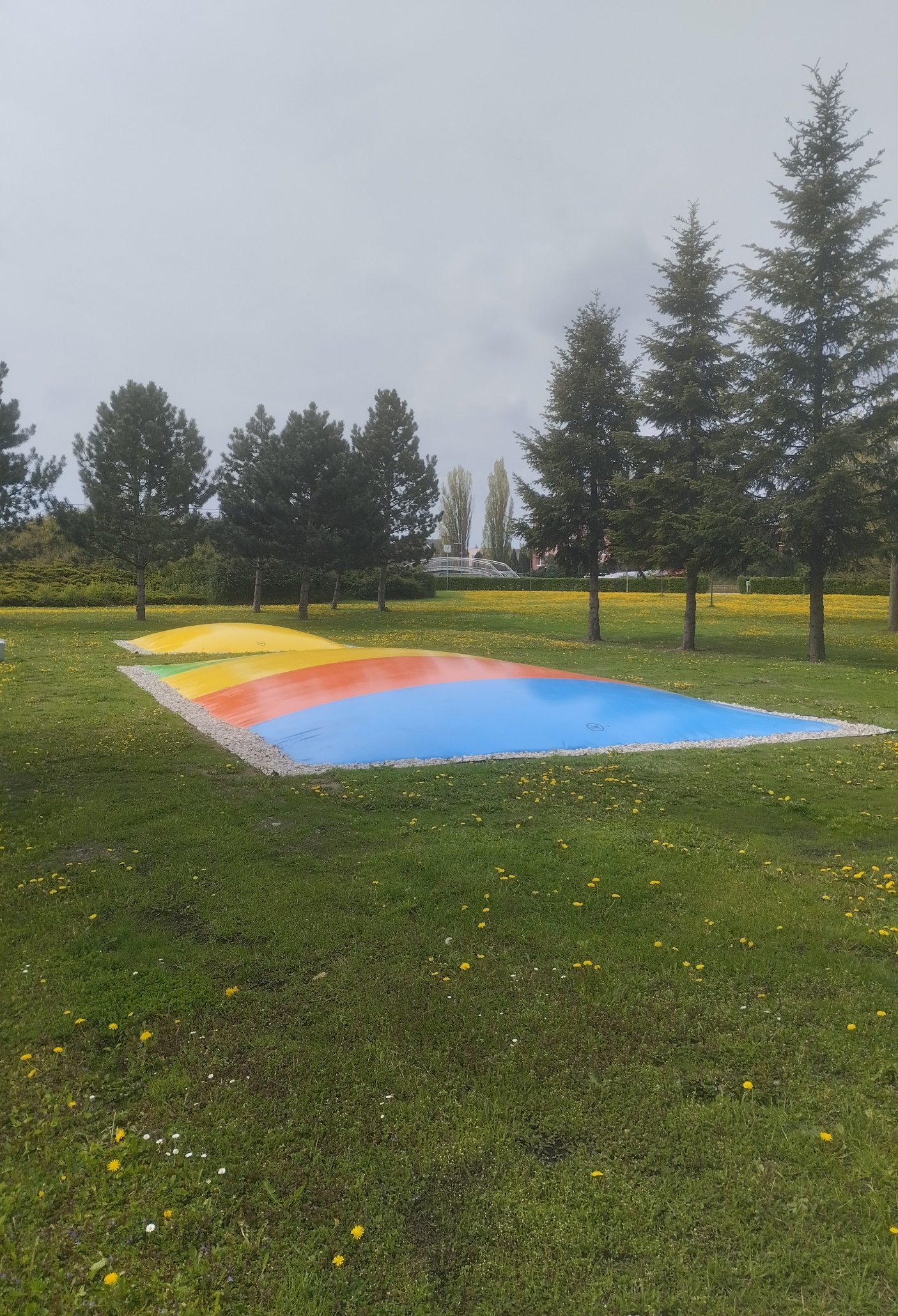 